               КАРАР                                       № 9                   ПОСТАНОВЛЕНИЕ                               «9»  февраль  2023  й.                                                            «9»  февраля 2023  г.   О принятии движимого муниципального  имущества в собственность сельского  поселения Биляловский сельсовет муниципального района Баймакский район Республики БашкортостанРуководствуясь ст.14 Федерального закона от 06.10.2003 №131-ФЗ  «Об общих принципах организации местного самоуправления в Российской Федерации», Уставом  сельского поселения Биляловский сельсовет муниципального района Баймакский район Республики Башкортостан, Постановлением Администрации муниципального района Баймакский район Республики Башкортостан № 73 от 06.02.2022 года «О передаче  муниципального имущества в собственность поселений муниципального района Баймакский район Республики Башкортостан»,  Администрация сельского поселения Биляловский сельсовет муниципального района Баймакский район Республики БашкортостанПостановляет:Принять в собственность сельского поселения Биляловский сельсовет муниципального района Баймакский район Республики Башкортостан движимое имущество:- контейнеры для накопления твердых коммунальных отходов в количестве 5 штук, цвет серый, общей балансовой стоимостью 75 173,9 рублей, остаточной стоимостью 75 173,9 рублей.        2.       Контроль за исполнением настоящего постановления оставляю за собой.Вр и.о. главы сельского поселения  Билялолвский сельсовет                                              Заманова Г.А.							ПЕРЕДАТОЧНЫЙ АКТо передаче муниципального движимого имущества муниципального района Баймакский район Республики Башкортостан в муниципальную собственность Биляловского сельского поселения муниципального района Баймакский район Республики Башкортостанг. Баймак                                                                                            «____»____________20___г.                                                                                     На основании Постановления Администрации муниципального района Баймакский район Республики Башкортостан № 73 от 06 февраля 2023 г. «О передаче муниципального имущества в собственность поселений муниципального района Баймакский район Республики Башкортостан» Администрация муниципального района Баймакский район Республики Башкортостан, в лице начальника отдела по работе с муниципальным имуществом Сулейманова Ришата Рашидовича, действующего на основании Постановления Администрации муниципального района Баймакский район Республики Башкортостан № 73 от 06 февраля 2023 года передает, аАдминистрация сельского поселения Биляловский сельсовет муниципального района Баймакский район Республики Башкортостан, в лице врио главы сельского поселения Замановой Гулии Ансаровны, действующего на основании Устава,  принимает  в муниципальную собственность сельского поселения Биляловский сельсовет   муниципального района Баймакский район Республики Башкортостан  имущество:- Контейнеры для накопления твердых коммунальных отходов в количестве 5 штук, цвет серый, общей балансовой стоимостью 75 173,9 рублей, остаточной стоимостью 75 173,9 рублей.Настоящий передаточный акт составлен в двух экземплярах, имеющих равную юридическую силу, каждый из которых является основанием для внесения изменений в бухгалтерские документы сторон.БАШКОРТОСТАН РЕСПУБЛИКАҺЫРЕСПУБЛИКА БАШКОРТОСТАН                   БАЙМАҠ РАЙОНЫМУНИЦИПАЛЬ РАЙОНЫНЫҢБИЛАЛ АУЫЛСОВЕТЫ АУЫЛ БИЛӘМӘҺЕ ХАКИМИӘТЕ                  453666, Билалауылы,З.Биишева урамы,19Тел. 8(34751)4-85-30АДМИНИСТРАЦИЯ СЕЛЬСКОГОПОСЕЛЕНИЯ БИЛЯЛОВСКИЙ СЕЛЬСОВЕТ МУНИЦИПАЛЬНОГО РАЙОНАБАЙМАКСКИЙ РАЙОН                      453666, с.Билялово,ул.З.Биишевой,19Тел. 8(34751)4-85-30Передал:Администрациямуниципального района Баймакский район Республики Башкортостан 453630, РБ, г. Баймак, пр. С.Юлаева, д. 36ИНН  	0254009631ОГРН 1050201798415Начальник отдела по работе с муниципальным имуществом_________________ Сулейманов Р.Р.м.п.Принял:Администрациясельского поселения Биляловский сельсовет муниципального района Баймакский район Республики Башкортостан 453666, РБ, Баймакский район,  с. Билялово, ул. З. Биишевой, д.19ИНН  	0254002072ОГРН 1020201544450Вр и.о. главы сельского поселения_________________ Заманова Г.А.м.п.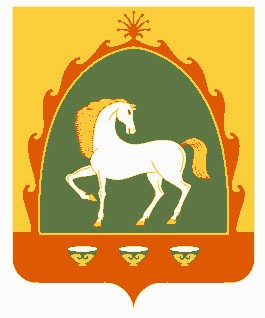 